ПриложениеУТВЕРЖДЕНраспоряжением Главымуниципального образования"Город Архангельск"от 11.10.2019 № 3564рПРОЕКТ МЕЖЕВАНИЯ территории муниципального образования "Город Архангельск" в границах ул. Красных партизан, ул. Советской, ул. Кедрова и ул. Ярославской площадью 6,5206 гаВведениеПроект межевания территории в границах ул. Красных партизан, 
ул. Советской, ул. Кедрова и ул. Ярославской выполнен на основании распоряжения Главы муниципального образования "Город Архангельск" 
от 03.09.2018 № 2559р "О подготовке проекта межевания территории муниципального образования "Город Архангельск" в границах ул.Красных партизан, ул.Советской, ул.Кедрова и ул.Ярославской площадью 6,5206 га".Проект межевания разработан в соответствии с Градостроительным кодексом Российской Федерации от 29.12.2004 №190-ФЗ; Земельным кодексом Российской Федерации от 25.10.2001 №136-ФЗ; СП 42.13330 "Градостроительство. Планировка и застройка городских и сельских поселений. Актуализированная редакция СНиП 2.07.01-89*"; СНиП 11-04-2003 "Инструкция о порядке разработки, согласования, экспертизы и утверждения градостроительной документации".В работе учитывалась и анализировалась следующая документация:Генеральный план муниципального образования "Город Архангельск", утвержденный решением Архангельского городского Совета депутатов 
от 26.05.2009 № 872 (с изменениями);проект планировки района "Соломбала" муниципального образования "Город Архангельск", утвержденный распоряжением Главы муниципального образования "Город Архангельск" от 06.09.2013 № 2544р (с изменениями);распоряжение Главы муниципального образования "Город Архангельск" от 03.09.2018 № 2559р "О подготовке проекта межевания территории муниципального образования "Город Архангельск" в границах ул.Красных партизан, ул.Советской, ул.Кедрова и ул.Ярославской площадью 6,5206 га";Правила землепользования и застройки муниципального образования "Город Архангельск", утвержденные решением Архангельской городской думы от 13.12.2012 №516 (с изменениями и дополнениями);топографический план масштаба 1:500, выданный департаментом градо-строительства Администрации муниципального образования "Город Архангельск";кадастровый план территории от 19.10.2018 № КУВИ-001/2018-11481051, выданный филиалом ФГБУ "ФКП Росреестра" по Архангельской области 
и Ненецкому автономному округу на кадастровый квартал 29:22:022519.Пояснительная запискаПри анализе исходной документации выявлено, что проектируемые земельные участки, расположенные в границах ул. Красных партизан, 
ул. Советской, ул. Кедрова и ул. Ярославской, будут сформированы в кадастровом квартале 29:22:022519 на территории, в отношении которой подготовлен проект планировки района "Соломбала" муниципального образования "Город Архангельск", утвержденный распоряжением Главы муниципального образования "Город Архангельск" от 06.09.2013 № 2544р.Проект межевания данной территории выполняется в 3 этапа:1 этап:По адресу: Архангельская область, г. Архангельск, Соломбальский территориальный округ, по ул. Советской сформирован земельный участок 29:22:022519:ЗУ1 площадью 2874 кв. м с разрешенным использованием: магазины. Под объектом, расположенным по адресу: Архангельская область, 
г. Архангельск, Соломбальский территориальный округ, по ул. Советской, дом № 54, сформирован земельный участок 29:22:022519:ЗУ2 площадью 614 кв. м 
с разрешенным использованием: "для эксплуатации многоквартирного жилого дома". После расселения жильцов и сноса данного многоквартирного жилого дома необходимо изменить вид разрешенного использования на: "для размещения линейного объекта".По адресу: Архангельская область, г. Архангельск, Соломбальский территориальный округ, по ул. Советской, сформирован земельный участок 29:22:022519:ЗУ3 площадью 4098 кв. м с разрешенным использованием: "многоэтажная жилая застройка". Под объектом, расположенным по адресу: Архангельская область, 
г. Архангельск, Соломбальский территориальный округ, по ул. Советской, дом № 50, сформирован земельный участок 29:22:022519:ЗУ4 площадью 513 кв. м 
с разрешенным использованием: "для эксплуатации многоквартирного жилого дома". После расселения жильцов и сноса данного многоквартирного жилого дома необходимо изменить вид разрешенного использования на: "для размещения линейного объекта".Под объектом, расположенным по адресу: Архангельская область, 
г. Архангельск, Соломбальский территориальный округ, по ул. Советской, дом № 48, сформирован земельный участок 29:22:022519:ЗУ5 площадью 3470 кв. м с разрешенным использованием: "для эксплуатации многоквартирного жилого дома". Под объектом, расположенным по адресу: Архангельская область, 
г. Архангельск, Соломбальский территориальный округ, по ул. Советской, дом № 46, корп. 1, сформирован земельный участок 29:22:022519:ЗУ6 площадью 3676 кв. м с разрешенным использованием: "для эксплуатации многоквартирного жилого дома". Под объектом, расположенным по адресу: Архангельская область, 
г. Архангельск, Соломбальский территориальный округ, по ул. Ярославской, дом № 61, корп. 1, сформирован земельный участок 29:22:022519:ЗУ7 площадью 926 кв. м с разрешенным использованием: "для эксплуатации многоквартирного жилого дома". В границах земельного участка 29:22:022519:ЗУ7 необходимо сформировать часть земельного участка :ЗУ7/чзу1 площадью 217 кв. м в целях обеспечения земельного участка 29:22:022519:4 доступом к землям общего пользования. Под объектом, расположенным по адресу: Архангельская область, 
г. Архангельск, Соломбальский территориальный округ, по ул. Ярославской, дом № 61, сформирован земельный участок 29:22:022519:ЗУ8 площадью 
1897 кв. м с разрешенным использованием: "для эксплуатации многоквартирного жилого дома". Под объектом, расположенным по адресу: Архангельская область, 
г. Архангельск, Соломбальский территориальный округ, по ул. Советской, дом № 44, корп. 1, сформирован земельный участок 29:22:022519:ЗУ9 площадью 2438 кв. м с разрешенным использованием: "для эксплуатации многоквартирного жилого дома". Под объектом, расположенным по адресу: Архангельская область, 
г. Архангельск, Соломбальский территориальный округ, по ул. Советской, дом № 44, корп. 2 сформирован земельный участок 29:22:022519:ЗУ10 площадью 1591 кв. м с разрешенным использованием: "для эксплуатации многоквартирного жилого дома". Под объектом, расположенным по адресу: Архангельская область, 
г. Архангельск, Соломбальский территориальный округ, по ул. Ярославской, дом № 59, сформирован земельный участок 29:22:022519:ЗУ11 площадью 
1782 кв. м с разрешенным использованием: "для эксплуатации многоквартирного жилого дома". В границах земельного участка 29:22:022519:ЗУ11 необходимо сформировать часть земельного участка :ЗУ11/чзу1 площадью 553 кв. м в целях обеспечения земельных участков :ЗУ6, :ЗУ 10 доступом к землям общего пользования. Под объектом, расположенным по адресу: Архангельская область, 
г. Архангельск, Соломбальский территориальный округ, по ул. Ярославской, дом № 57, сформирован земельный участок 29:22:022519:ЗУ12 площадью 
4736 кв. м с разрешенным использованием: "для эксплуатации многоквартирного жилого дома". Под объектом, расположенным по адресу: Архангельская область, 
г. Архангельск, Соломбальский территориальный округ, по ул. Ярославской, дом № 55, сформирован земельный участок 29:22:022519:ЗУ13 площадью 
1636 кв. м с разрешенным использованием: "для эксплуатации многоквартирного жилого дома". Под объектом, расположенным по адресу: Архангельская область, 
г. Архангельск, Соломбальский территориальный округ, по ул. Красных партизан, дом № 31, сформирован земельный участок 29:22:022519:ЗУ14 площадью 1461 кв. м с разрешенным использованием: "для эксплуатации многоквартирного жилого дома". Под объектом, расположенным по адресу: Архангельская область, 
г. Архангельск, Соломбальский территориальный округ, по ул. Красных партизан, дом № 33, сформирован земельный участок 29:22:022519:ЗУ15 площадью 3149 кв. м с разрешенным использованием: "для эксплуатации многоквартирного жилого дома". Под объектом, расположенным по адресу: Архангельская область, 
г. Архангельск, Соломбальский территориальный округ, по ул. Красных партизан, дом № 35, сформирован земельный участок 29:22:022519:ЗУ16 площадью 1427 кв. м с разрешенным использованием: "для эксплуатации многоквартирного жилого дома". По адресу: Архангельская область, г. Архангельск, Соломбальский территориальный округ сформирован земельный участок 29:22:022519:ЗУ33 площадью 1499 кв. м с разрешенным использованием: "линейный объект". По адресу: Архангельская область, г. Архангельск, Соломбальский территориальный округ сформирован земельный участок 29:22:022519:ЗУ34 площадью 500 кв. м с разрешенным использованием: "линейный объект". По адресу: Архангельская область, г. Архангельск, Соломбальский территориальный округ сформирован земельный участок 29:22:022519:ЗУ35 площадью 825 кв. м с разрешенным использованием: "линейный объект". К последующим этапам проекта межевания территории необходимо приступать после сноса многоквартирных домов, расположенных на территории проектирования, и расселения жильцов, проживающих в этих домах.2 этап: I. Раздел земельного участка 29:22:022519:8 площадью 2525 кв. м 
с разрешенным использованием: "для эксплуатации одноэтажного администра-тивного здания" на два земельных участка 29:22:022519:ЗУ17 и 29:22:022519:ЗУ18:29:22:022519:ЗУ17 площадью 379 кв. м, местоположение: г. Архангельск, ул. Советская, категория земель – земли населенных пунктов, разрешенное использование: "для размещения линейного объекта" 
(ул. Советская);29:22:022519:ЗУ18 площадью 2146 кв. м, местоположение: г. Архангельск, ул. Советская, категория земель – земли населенных пунктов, разрешенное использование: "многоэтажная жилая застройка".Изменение вида разрешенного использования на "многоэтажная жилая застройка" возможно при условии снятия ограничений от шумовых зон Г 
от аэропорта, определенных в соответствии с рекомендациями по установлению зон ограничения жилой застройки в окрестностях аэропортов гражданской авиации из условий шума.II. Раздел земельного участка 29:22:022519:25 площадью 1707 кв. м 
с разрешенным использованием: "для размещения многоэтажных жилых домов" на два земельных участка 29:22:022519:ЗУ19 и 29:22:022519:ЗУ20:29:22:022519:ЗУ19 площадью 565 кв. м, местоположение: г. Архангельск, ул. Советская, категория земель – земли населенных пунктов, разрешенное использование: "для размещения линейного объекта" 
(ул. Советская);29:22:022519:ЗУ20 площадью 1142 кв. м, местоположение: г. Архангельск, ул. Советская, категория земель – земли населенных пунктов, разрешенное использование: "многоэтажная жилая застройка".III. Раздел земельного участка 29:22:022519:ЗУ14 площадью 1461 кв. м 
с разрешенным использованием: "для эксплуатации многоквартирного жилого дома" на два земельных участка 29:22:022519:ЗУ21 и 29:22:022519:ЗУ22:29:22:022519:ЗУ21 площадью 1095 кв. м, местоположение: г. Архангельск, ул. Советская, категория земель – земли населенных пунктов, разрешенное использование: "многоэтажная жилая застройка";29:22:022519:ЗУ22 площадью 365 кв. м, местоположение: г. Архангельск, ул. Красных партизан, категория земель – земли населенных пунктов, разрешенное использование: "для размещения линейного объекта" 
(ул. Красных партизан).Изменение вида разрешенного использования на "многоэтажная жилая застройка" возможно при условии снятия ограничений от шумовых зон Г 
от аэропорта, определенных в соответствии с рекомендациями по установлению зон ограничения жилой застройки в окрестностях аэропортов гражданской авиации из условий шума.IV. Раздел земельного участка 29:22:022519:ЗУ15 площадью 3149 кв. м 
с разрешенным использованием: "для эксплуатации многоквартирного жилого дома" на два земельных участка 29:22:022519:ЗУ23 и 29:22:022519:ЗУ24:29:22:022519:ЗУ23 площадью 2773 кв. м, местоположение: г. Архангельск, ул. Красных партизан, категория земель – земли населенных пунктов, разрешенное использование: "многоэтажная жилая застройка";29:22:022519:ЗУ24 площадью 375 кв. м, местоположение: г. Архангельск, ул. Красных партизан, категория земель – земли населенных пунктов, разрешенное использование: "для размещения линейного объекта" 
(ул. Красных партизан).Изменение вида разрешенного использования на "многоэтажная жилая застройка" возможно при условии снятия ограничений от шумовых зон Г 
от аэропорта, определенных в соответствии с рекомендациями по установлению зон ограничения жилой застройки в окрестностях аэропортов гражданской авиации из условий шума.V. Раздел земельного участка 29:22:022519:ЗУ16 площадью 1427 кв. м 
с разрешенным использованием: "для эксплуатации многоквартирного жилого дома" на два земельных участка 29:22:022519:ЗУ25 и 29:22:022519:ЗУ26:29:22:022519:ЗУ25 площадью 1034 кв. м, местоположение: г. Архангельск, ул. Красных партизан, категория земель – земли населенных пунктов, разрешенное использование: "многоэтажная жилая застройка";29:22:022519:ЗУ26 площадью 393 кв. м, местоположение: г. Архангельск, ул. Красных партизан, категория земель – земли населенных пунктов, разрешенное использование: "для размещения линейного объекта" 
(ул. Красных партизан).Изменение вида разрешенного использования на "многоэтажная жилая застройка" возможно при условии снятия ограничений от шумовых зон Г 
от аэропорта, определенных в соответствии с рекомендациями по установлению зон ограничения жилой застройки в окрестностях аэропортов гражданской авиации из условий шума.VI. Раздел земельного участка 29:22:022519:13 площадью 3286 кв. м 
с разрешенным использованием: "здание детского сада" на два земельных участка 29:22:022519:ЗУ27 и 29:22:022519:ЗУ28:29:22:022519:ЗУ27 площадью 2677 кв. м, местоположение: г. Архангельск, ул. Советская, категория земель – земли населенных пунктов, разрешенное использование: "многоэтажная жилая застройка";29:22:022519:ЗУ28 площадью 609 кв. м, местоположение: г. Архангельск, ул. Советская, категория земель – земли населенных пунктов, разрешенное использование: "для размещения линейного объекта" 
(ул. Советская).Изменение вида разрешенного использования на "многоэтажная жилая застройка" возможно при условии снятия ограничений от шумовых зон Г 
от аэропорта, определенных в соответствии с рекомендациями по установлению зон ограничения жилой застройки в окрестностях аэропортов гражданской авиации из условий шума.3 этап: I. Образование земельного участка 29:22:022519:ЗУ29 площадью 6775 кв. м с разрешенным использованием: "многоэтажная жилая застройка" путем объединения образуемых земельных участков 29:22:022519:ЗУ3, 29:22:022519:ЗУ27:29:22:022519:ЗУ3 площадью 4098 кв. м, местоположение: г. Архангельск, ул. Советская, категория земель – земли населенных пунктов, разрешенное использование: "многоэтажная жилая застройка";29:22:022519:ЗУ27 площадью 2677 кв. м, местоположение: г. Архангельск, ул. Советская, категория земель – земли населенных пунктов, разрешенное использование: "многоэтажная жилая застройка";II. Образование земельного участка 29:22:022519:ЗУ30 площадью 
5908 кв. м с разрешенным использованием: "многоэтажная жилая застройка" путем объединения образуемых земельных участков 29:22:022519:ЗУ5, 29:22:022519:ЗУ9:29:22:022519:ЗУ5 площадью 3470 кв. м, местоположение: г. Архангельск, ул. Советская, дом № 48, категория земель – земли населенных пунктов, разрешенное использование: "для эксплуатации многоквартирного жилого дома";29:22:022519:ЗУ9 площадью 2438 кв. м, местоположение: г. Архангельск, ул. Советская, дом № 44, корп. 1, категория земель – земли населенных пунктов, разрешенное использование: "для эксплуатации многоквартирного жилого дома".Необходимо изменить вид разрешенного использования земельного участка 29:22:022512:ЗУ30 на "многоэтажная жилая застройка". Такое изменение вида разрешенного использования возможно при условии снятия ограничений 
от шумовых зон Г от аэропорта, определенных в соответствии с рекомендациями по установлению зон ограничения жилой застройки в окрестностях аэропортов гражданской авиации из условий шума.III. Образование земельного участка 29:22:022519:ЗУ31 площадью 
15727 кв. м с разрешенным использованием: "многоэтажная жилая застройка" путем объединения образуемых земельных участков 29:22:022519:ЗУ12, 29:22:022519:ЗУ13, 29:22:022519:ЗУ18, земельного участка с кадастровым номером 29:22:022519:10, 29:22:022519:ЗУ20, 29:22:022519:ЗУ21, 29:22:022519:ЗУ23, 29:22:022519:ЗУ25:29:22:022519:ЗУ12 площадью 4736 кв. м, местоположение: г. Архангельск, ул. Ярославская, дом № 57, категория земель – земли населенных пунктов, разрешенное использование: "для эксплуатации многоквартирного жилого дома";29:22:022519:ЗУ13 площадью 1636 кв. м, местоположение: г. Архангельск, ул. Ярославская, дом № 55, категория земель – земли населенных пунктов, разрешенное использование: "для эксплуатации многоквартирного жилого дома";29:22:022519:ЗУ18 площадью 2146 кв. м, местоположение: г. Архангельск, ул. Советская, категория земель – земли населенных пунктов, разрешенное использование: "для эксплуатации многоквартирного жилого дома";29:22:022519:10 площадью 1164 кв. м, местоположение: г. Архангельск, ул. Советская, дом № 40, корп. 1, категория земель – земли населенных пунктов, разрешенное использование: "для размещения многоэтажных жилых домов";29:22:022519:ЗУ20 площадью 1142 кв. м, местоположение: г. Архангельск, ул. Советская, категория земель – земли населенных пунктов, разрешенное использование: "для эксплуатации многоквартирного жилого дома";29:22:022519:ЗУ21 площадью 1095 кв. м, местоположение: г. Архангельск, ул. Советская, категория земель – земли населенных пунктов, разрешенное использование: "для эксплуатации многоквартирного жилого дома";29:22:022519:ЗУ23 площадью 2773 кв. м, местоположение: г. Архангельск, ул. Красных партизан, категория земель – земли населенных пунктов, разрешенное использование: "для эксплуатации многоквартирного жилого дома";29:22:022519:ЗУ25 площадью 1034 кв. м, местоположение: г. Архангельск, ул. Красных партизан, категория земель – земли населенных пунктов, разрешенное использование: "для эксплуатации многоквартирного жилого дома".Необходимо изменить вид разрешенного использования земельного участка 29:22:022519:ЗУ31 на "многоэтажная жилая застройка". Такое изменение вида разрешенного использования возможно при условии снятия ограничений 
от шумовых зон Г от аэропорта, определенных в соответствии с рекомендациями по установлению зон ограничения жилой застройки в окрестностях аэропортов гражданской авиации из условий шума.IV. Образование земельного участка 29:22:022519:ЗУ32 площадью 
9928 кв. м с разрешенным использованием: "образование и просвещение" путем объединения образуемых земельных участков 29:22:022519:ЗУ6, 29:22:022519:ЗУ7, 29:22:022519:ЗУ8, 29:22:022519:ЗУ10, 29:22:022519:ЗУ11, земельного участка
с кадастровым номером 29:22:022519:24:29:22:022519:ЗУ6 площадью 3676 кв. м, местоположение: г. Архангельск, ул. Советская, дом № 46, корп. 1, категория земель – земли населенных пунктов, разрешенное использование: "для эксплуатации многоквартирного жилого дома";29:22:022519:ЗУ7 площадью 926 кв. м, местоположение: г. Архангельск, ул. Ярославская, дом № 61, корп. 1, категория земель – земли населенных пунктов, разрешенное использование: "для эксплуатации многоквартирного жилого дома";29:22:022519:ЗУ8 площадью 1897 кв. м, местоположение: г. Архангельск, ул. Ярославская, дом № 61, категория земель – земли населенных пунктов, разрешенное использование: "для эксплуатации многоквартирного жилого дома";29:22:022519:ЗУ10 площадью 1591 кв. м, местоположение: г. Архангельск, ул. Советская, дом № 44, корп. 2, категория земель – земли населенных пунктов, разрешенное использование: "для эксплуатации многоквартирного жилого дома";29:22:022519:ЗУ11 площадью 1782 кв. м, местоположение: г. Архангельск, ул. Ярославская, дом № 59, категория земель – земли населенных пунктов, разрешенное использование: "для эксплуатации многоквартирного жилого дома";29:22:022519:24 площадью 56 кв. м, местоположение: г. Архангельск, ул. Ярославская, категория земель – земли населенных пунктов, разрешенное использование: "для размещения и эксплуатации комплектной трансформаторной подстанции без права капитального строительства и создания объектов недвижимости".Необходимо изменить вид разрешенного использования земельного участка 29:22:022512:ЗУ32 на "образование и просвещение". Такое изменение вида разрешенного использования возможно при условии снятия ограничений от шумовых зон Г от аэропорта, определенных в соответствии с рекомен-дациями по установлению зон ограничения жилой застройки в окрестностях аэропортов гражданской авиации из условий шума.Территория, в отношении которой подготовлен проект межевания, располагается в границах следующих зон: полностью в границе зоны санитарной охраны источников питьевого 
и хозяйственно-бытового водоснабжения, определенной в соответствии 
с распоряжениями министерства природных ресурсов и лесопромышленного комплекса Архангельской области (3 пояс); полностью в зоне регулирования застройки и хозяйственной деятельности объектов культурного наследия (подзона – ЗРЗ-3) в соответствии с постановлением Правительства Архангельской области от 18.11.2014 № 460-пп; полностью в границе зоны затопления, определенной в соответствии 
с Водным кодексом Российской Федерации и постановлением Правительства Российской Федерации от 18.04.2014 № 360 "Об определении границ зон затопления, подтопления"; полностью в границе шумовой зоны Г от аэропорта, определенной 
в соответствии с рекомендациями по установлению зон ограничения жилой застройки в окрестностях аэропортов гражданской авиации из условий шума.На территории установлены зоны действия публичных сервитутов. Границы территорий объектов культурного наследия не выявлены.Таблица 1 – Характеристики земельных участков, подлежащих образованиюПродолжение таблицы 1Продолжение таблицы 1Продолжение таблицы 1Продолжение таблицы 1Продолжение таблицы 1Таблица 2 – Характеристики частей земельных участков, подлежащих образованиюТаблица 3 – Каталог координатПродолжение таблицы 3Продолжение таблицы 3Продолжение таблицы 3Продолжение таблицы 3Продолжение таблицы 3Продолжение таблицы 3Продолжение таблицы 3Таблица 4 – Каталог координат частей земельных участковКонфигурация и расположение образуемых и существующих земельных участков, частей земельных участков показаны на чертеже проекта межевания.В соответствии с Правилами землепользования и застройки муниципального образования "Город Архангельск" минимальный отступ зданий, строений, сооружений от красных линий вновь строящихся или реконструируемых зданий, строений, сооружений должен быть на расстоянии не менее трех метров.Красные линии приняты на основании проекта планировки района "Соломбала" муниципального образования "Город Архангельск", утвержденного распоряжением Главы муниципального образования "Город Архангельск" 
от 06.09.2013 № 2544р (с изменениями).____________Приложениек проекту межевания территории муниципального образования "Город Архангельск" в границах ул. Красных партизан, ул. Советской, ул. Кедрова и ул. Ярославской площадью 6,5206 га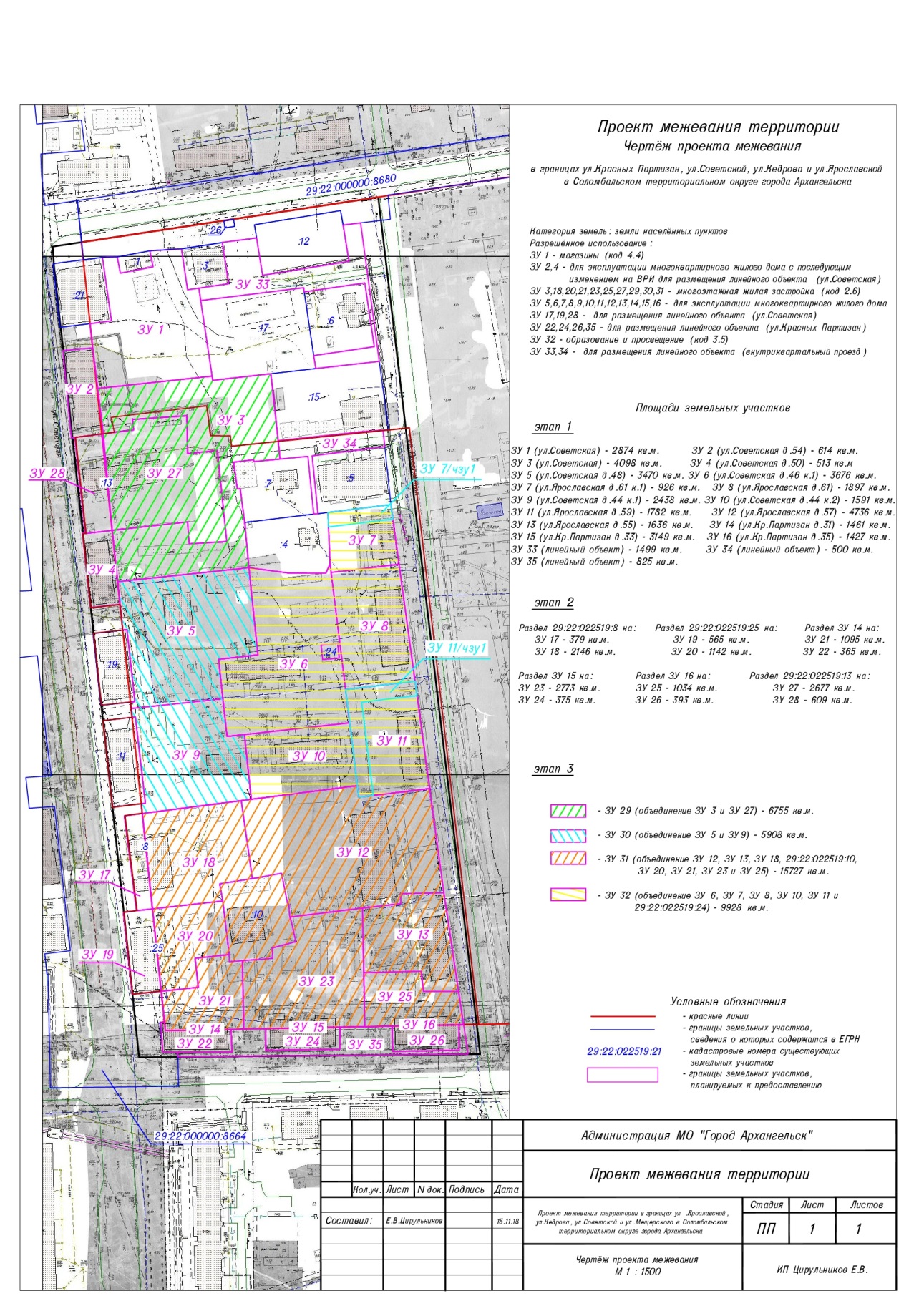 ____________Проектируемый земельный участок, обозначениеПроектная площадь, кв. мИсходные характеристикиПроектныехарактеристики12341 этап1 этап1 этап1 этап29:22:022519:ЗУ12874 кв. мЗемли государственной собственностиЗемли населенных пунктовРазрешенное использование: "магазины"29:22:022519:ЗУ2614 кв. мЗемли государственной собственностиЗемли населенных пунктовРазрешенное использование: 
"для эксплуатации многоквартирного жилого дома" с последующим изменением на вид разрешенного использования (далее – ВРИ): "для размещения линейного объекта"29:22:022519:ЗУ34098 кв. мЗемли государственной собственностиЗемли населенных пунктовРазрешенное использование: "многоэтажная жилая застройка"29:22:022519:ЗУ4513 кв. мЗемли государственной собственностиЗемли населенных пунктовРазрешенное использование: 
"для эксплуатации многоквартирного жилого дома" с последующим изменением на ВРИ: "для размещения линейного объекта"29:22:022519:ЗУ53470 кв. мЗемли государственной собственностиЗемли населенных пунктовРазрешенное использование: 
"для эксплуатации многоквартирного жилого дома"29:22:022519:ЗУ63676 кв. мЗемли государственной собственностиЗемли населенных пунктовРазрешенное использование: 
"для эксплуатации многоквартирного жилого дома"29:22:022519:ЗУ7926 кв. мЗемли государственной собственностиЗемли населенных пунктовРазрешенное использование: 
"для эксплуатации многоквартирного жилого дома"29:22:022519:ЗУ81897 кв. мЗемли государственной собственностиЗемли населенных пунктовРазрешенное использование: 
"для эксплуатации многоквартирного жилого дома"29:22:022519:ЗУ92438 кв. мЗемли государственной собственностиЗемли населенных пунктовРазрешенное использование: 
"для эксплуатации многоквартирного жилого дома"29:22:022519:ЗУ101591 кв. мЗемли государственной собственностиЗемли населенных пунктовРазрешенное использование: 
"для эксплуатации многоквартирного жилого дома"123429:22:022519:ЗУ111782 кв. мЗемли государственной собственностиЗемли населенных пунктовРазрешенное использование: 
"для эксплуатации многоквартирного жилого дома"29:22:022519:ЗУ124736 кв. мЗемли государственной собственностиЗемли населенных пунктовРазрешенное использование: 
"для эксплуатации многоквартирного жилого дома"29:22:022519:ЗУ131636 кв. мЗемли государственной собственностиЗемли населенных пунктовРазрешенное использование:
"для эксплуатации многоквартирного жилого дома"29:22:022519:ЗУ141461 кв. мЗемли государственной собственностиЗемли населенных пунктовРазрешенное использование: 
"для эксплуатации многоквартирного жилого дома"29:22:022519:ЗУ153149 кв. мЗемли государственной собственностиЗемли населенных пунктовРазрешенное использование: 
"для эксплуатации многоквартирного жилого дома"29:22:022519:ЗУ161427 кв. мЗемли государственной собственностиЗемли населенных пунктовРазрешенное использование: 
"для эксплуатации многоквартирного жилого дома"29:22:022519:ЗУ331499 кв. мЗемли государственной собственностиЗемли населенных пунктовРазрешенное использование: "линейный объект"29:22:022519:ЗУ34500 кв. мЗемли государственной собственностиЗемли населенных пунктовРазрешенное использование: "линейный объект"29:22:022519:ЗУ35825 кв. мЗемли государственной собственностиЗемли населенных пунктовРазрешенное использование: "линейный объект"2 этап2 этап2 этап2 этап29:22:022519:ЗУ17379 кв. м29:22:022519:8Земли населенных пунктовРазрешенное использование:"для эксплуатации многоквартирного жилого дома"Земли населенных пунктовРазрешенное использование: 
"для размещения линейного объекта"29:22:022519:ЗУ182146 кв. м29:22:022519:8Земли населенных пунктовРазрешенное использование:"для эксплуатации многоквартирного жилого дома"Земли населенных пунктовРазрешенное использование: "многоэтажная жилая застройка"29:22:022519:ЗУ19565 кв. м29:22:022519:25Земли населенных пунктовРазрешенное использование:Земли населенных пунктовРазрешенное использование: 
"для размещения линейного объекта"123429:22:022519:ЗУ201142 кв. м"для эксплуатации многоквартирного жилого дома"Земли населенных пунктовРазрешенное использование: "многоэтажная жилая застройка"29:22:022519:ЗУ211095 кв. м29:22:022519:ЗУ14Земли населенных 
пунктовРазрешенное использование:"для эксплуатации многоквартирного жилого дома"Земли населенных пунктовРазрешенное использование: "многоэтажная жилая застройка"29:22:022519:ЗУ22365 кв. м29:22:022519:ЗУ14Земли населенных 
пунктовРазрешенное использование:"для эксплуатации многоквартирного жилого дома"Земли населенных пунктовРазрешенное использование: 
"для размещения линейного объекта"29:22:022519:ЗУ232773 кв. м29:22:022519:ЗУ15Земли населенных пунктовРазрешенное использование:"для эксплуатации многоквартирного жилого дома"Земли населенных пунктовРазрешенное использование: "многоэтажная жилая застройка"29:22:022519:ЗУ24375 кв. м29:22:022519:ЗУ15Земли населенных пунктовРазрешенное использование:"для эксплуатации многоквартирного жилого дома"Земли населенных пунктовРазрешенное использование: 
"для размещения линейного объекта"29:22:022519:ЗУ251034 кв. м29:22:022519:ЗУ16Земли населенных пунктовРазрешенное использование:"для эксплуатации многоквартирного жилого дома"Земли населенных пунктовРазрешенное использование: "многоэтажная жилая застройка"29:22:022519:ЗУ26393 кв. м29:22:022519:ЗУ16Земли населенных пунктовРазрешенное использование:"для эксплуатации многоквартирного жилого дома"Земли населенных пунктовРазрешенное использование: "для размещения линейного объекта"29:22:022519:ЗУ272677 кв. м29:22:022519:13Земли населенных пунктовРазрешенное использование:"для эксплуатации многоквартирного жилого дома"Земли населенных пунктовРазрешенное использование: "многоэтажная жилая застройка"29:22:022519:ЗУ28609 кв. м29:22:022519:13Земли населенных пунктовРазрешенное использование:"для эксплуатации многоквартирного жилого дома"Земли населенных пунктовРазрешенное использование: "для размещения линейного объекта"3 этап3 этап3 этап3 этап29:22:022519:ЗУ296775 кв. м29:22:022519:ЗУ3Земли населенных пунктовРазрешенное использование:"многоэтажная жилая застройка"29:22:022519:ЗУ27Земли населенных пунктовРазрешенное использование:"многоэтажная жилая застройка"Земли населенных пунктовРазрешенное использование: "многоэтажная жилая застройка"123429:22:022519:ЗУ305908 кв. м29:22:022519:ЗУ5Земли населенных пунктовРазрешенное использование:"для эксплуатации многоквартирного жилого дома"29:22:022519:ЗУ9Земли населенных пунктовРазрешенное использование:"для эксплуатации многоквартирного жилого дома"Земли населенных пунктовРазрешенное использование: "многоэтажная жилая застройка"29:22:022519:ЗУ3115727 кв. м29:22:022519:ЗУ12Земли населенных пунктовРазрешенное использование:"для эксплуатации многоквартирного жилого дома"29:22:022519:ЗУ13Земли населенных пунктовРазрешенное использование:"для эксплуатации многоквартирного жилого дома"29:22:022519:ЗУ18Земли населенных пунктовРазрешенное использование:"многоэтажная жилая застройка"29:22:022519:10Земли населенных пунктовРазрешенное использование:"для размещениямногоэтажных жилых домов"Земли населенных пунктовРазрешенное использование: "многоэтажная жилая застройка"123429:22:022519:ЗУ20Земли населенных пунктовРазрешенное использование:"многоэтажная жилая застройка"29:22:022519:ЗУ21Земли населенных пунктовРазрешенное использование:"многоэтажная жилая застройка"29:22:022519:ЗУ23Земли населенных пунктовРазрешенное использование:"многоэтажная жилая застройка"29:22:022519:ЗУ25Земли населенных пунктовРазрешенное использование:"многоэтажная жилая застройка"29:22:022519:ЗУ329928 кв. м29:22:022519:ЗУ6Земли населенных пунктовРазрешенное использование:"для эксплуатации многоквартирного жилого дома"29:22:022519:ЗУ7Земли населенных пунктовРазрешенное использование:"для эксплуатации многоквартирного жилого дома"29:22:022519:ЗУ8Земли населенных пунктовРазрешенное использование:Земли населенных пунктовРазрешенное использование: "образование и просвещение"1234"для эксплуатации многоквартирного жилого дома"29:22:022519:ЗУ10Земли населенных пунктовРазрешенное использование:"для эксплуатации многоквартирного жилого дома"29:22:022519:ЗУ11Земли населенных пунктовРазрешенное использование:"для эксплуатации многоквартирного жилого дома"29:22:022519:24Земли населенных пунктовРазрешенное использование:"для размещения и эксплуатации комплектной трансформаторной подстанции без права капитального строительства и создания объектов недвижимости"Проектируемая часть земельного участка, обозначениеПроектная площадь, кв. мИсходные характеристикиПроектныехарактеристики29:22:022519:ЗУ11/чзу1553 Землигосударственной собственностиЧасть земельного участка образована в целях обеспечения земельного участка 29:22:022519:ЗУ6 и 29:22:022519:ЗУ12 доступом к землям общего пользования29:22:022519:ЗУ7/чзу1217 Землигосударственной собственностиЧасть земельного участка образована в целях обеспечения земельного участка 29:22:022519:4 доступом к землям общего пользованияПроектируемый земельный участок, обозначениеКоординатыКоординатыПроектируемый земельный участок, обозначениеXY12329:22:022519:ЗУ1656654,852518882,1329:22:022519:ЗУ1656655,302518889,2529:22:022519:ЗУ1656647,512518891,0629:22:022519:ЗУ1656651,132518906,6429:22:022519:ЗУ1656658,922518904,8329:22:022519:ЗУ1656660,392518919,9929:22:022519:ЗУ1656640,742518923,7529:22:022519:ЗУ1656641,772518929,1129:22:022519:ЗУ1656635,762518930,2629:22:022519:ЗУ1656599,552518937,1229:22:022519:ЗУ1656591,442518881,9529:22:022519:ЗУ1656611,042518879,1029:22:022519:ЗУ1656622,642518877,4129:22:022519:ЗУ1656624,352518887,6629:22:022519:ЗУ2656609,142518864,8029:22:022519:ЗУ2656611,042518879,1029:22:022519:ЗУ2656591,442518881,9529:22:022519:ЗУ2656569,662518885,0829:22:022519:ЗУ2656567,502518872,1429:22:022519:ЗУ2656567,202518870,5029:22:022519:ЗУ3656591,442518881,9529:22:022519:ЗУ3656599,552518937,1229:22:022519:ЗУ3656597,612518937,4929:22:022519:ЗУ3656601,872518965,4029:22:022519:ЗУ3656594,222518966,6129:22:022519:ЗУ3656569,692518970,1429:22:022519:ЗУ3656560,842518971,3629:22:022519:ЗУ3656559,122518958,8429:22:022519:ЗУ3656560,012518958,6829:22:022519:ЗУ3656558,562518949,0529:22:022519:ЗУ3656545,632518951,3529:22:022519:ЗУ3656545,832518952,7329:22:022519:ЗУ3656529,672518955,5229:22:022519:ЗУ3656507,872518958,4429:22:022519:ЗУ3656498,712518895,4129:22:022519:ЗУ3656523,362518891,8129:22:022519:ЗУ3656528,902518927,9829:22:022519:ЗУ3656518,322518929,1529:22:022519:ЗУ3656520,172518947,2329:22:022519:ЗУ3656563,972518940,9929:22:022519:ЗУ3656561,742518926,7729:22:022519:ЗУ3656579,942518925,6329:22:022519:ЗУ3656577,272518899,4529:22:022519:ЗУ3656572,182518900,2129:22:022519:ЗУ3656569,662518885,0829:22:022519:ЗУ4656521,622518877,5729:22:022519:ЗУ4656521,802518878,9429:22:022519:ЗУ4656521,402518879,0029:22:022519:ЗУ4656523,362518891,8129:22:022519:ЗУ4656498,712518895,4129:22:022519:ЗУ4656487,952518896,9629:22:022519:ЗУ4656485,822518882,841223329:22:022519:ЗУ529:22:022519:ЗУ5656498,71656498,712518895,4129:22:022519:ЗУ529:22:022519:ЗУ5656507,87656507,872518958,4429:22:022519:ЗУ529:22:022519:ЗУ5656466,03656466,032518964,3229:22:022519:ЗУ529:22:022519:ЗУ5656463,15656463,152518945,4229:22:022519:ЗУ529:22:022519:ЗУ5656444,28656444,282518948,2429:22:022519:ЗУ529:22:022519:ЗУ5656437,89656437,892518904,2529:22:022519:ЗУ529:22:022519:ЗУ5656440,90656440,902518903,8129:22:022519:ЗУ529:22:022519:ЗУ5656440,92656440,922518903,8129:22:022519:ЗУ529:22:022519:ЗУ5656441,22656441,222518905,8929:22:022519:ЗУ529:22:022519:ЗУ5656475,81656475,812518900,7229:22:022519:ЗУ529:22:022519:ЗУ5656475,52656475,522518898,7929:22:022519:ЗУ529:22:022519:ЗУ5656475,53656475,532518898,7929:22:022519:ЗУ529:22:022519:ЗУ5656487,95656487,952518896,9829:22:022519:ЗУ529:22:022519:ЗУ5656487,95656487,952518896,9629:22:022519:ЗУ629:22:022519:ЗУ6656507,87656507,872518958,4429:22:022519:ЗУ629:22:022519:ЗУ6656506,10656506,102518977,3929:22:022519:ЗУ629:22:022519:ЗУ6656506,69656506,692518995,5529:22:022519:ЗУ629:22:022519:ЗУ6656511,15656511,152518997,4629:22:022519:ЗУ629:22:022519:ЗУ6656507,10656507,102518998,1129:22:022519:ЗУ629:22:022519:ЗУ6656450,92656450,922519007,2029:22:022519:ЗУ629:22:022519:ЗУ6656434,99656434,992519009,7829:22:022519:ЗУ629:22:022519:ЗУ6656427,42656427,422518959,3229:22:022519:ЗУ629:22:022519:ЗУ6656426,16656426,162518950,9429:22:022519:ЗУ629:22:022519:ЗУ6656444,28656444,282518948,2429:22:022519:ЗУ629:22:022519:ЗУ6656463,15656463,152518945,4229:22:022519:ЗУ629:22:022519:ЗУ6656466,03656466,032518964,3229:22:022519:ЗУ629:22:022519:ЗУ6656471,93656471,932518994,6429:22:022519:ЗУ629:22:022519:ЗУ6656473,01656473,012519002,5829:22:022519:ЗУ629:22:022519:ЗУ6656466,08656466,082519003,5229:22:022519:ЗУ629:22:022519:ЗУ6656465,00656465,002518995,6029:22:022519:ЗУ729:22:022519:ЗУ7656536,04656536,042518995,4329:22:022519:ЗУ729:22:022519:ЗУ7656541,00656541,002519025,6129:22:022519:ЗУ729:22:022519:ЗУ7656512,37656512,372519030,6429:22:022519:ЗУ729:22:022519:ЗУ7656507,10656507,102518998,1129:22:022519:ЗУ729:22:022519:ЗУ7656511,15656511,152518997,4629:22:022519:ЗУ729:22:022519:ЗУ7656536,03656536,032518995,4329:22:022519:ЗУ829:22:022519:ЗУ8656507,10656507,102518998,1129:22:022519:ЗУ829:22:022519:ЗУ8656512,37656512,372519030,6429:22:022519:ЗУ829:22:022519:ЗУ8656456,30656456,302519040,4829:22:022519:ЗУ829:22:022519:ЗУ8656450,92656450,922519007,2029:22:022519:ЗУ929:22:022519:ЗУ9656437,89656437,892518904,2529:22:022519:ЗУ929:22:022519:ЗУ9656444,28656444,282518948,2429:22:022519:ЗУ929:22:022519:ЗУ9656426,16656426,162518950,9429:22:022519:ЗУ929:22:022519:ЗУ9656427,42656427,422518959,3229:22:022519:ЗУ929:22:022519:ЗУ9656396,26656396,262518963,8429:22:022519:ЗУ929:22:022519:ЗУ9656395,44656395,442518958,9729:22:022519:ЗУ929:22:022519:ЗУ9656387,47656387,472518911,5529:22:022519:ЗУ929:22:022519:ЗУ9656392,16656392,162518910,8712233656392,47656392,472518912,85656433,89656433,892518906,46656433,64656433,642518904,8729:22:022519:ЗУ1029:22:022519:ЗУ10656427,42656427,422518959,3229:22:022519:ЗУ1029:22:022519:ЗУ10656434,99656434,992519009,7829:22:022519:ЗУ1029:22:022519:ЗУ10656404,80656404,802519014,6729:22:022519:ЗУ1029:22:022519:ЗУ10656396,26656396,262518963,8429:22:022519:ЗУ1129:22:022519:ЗУ11656450,92656450,922519007,2029:22:022519:ЗУ1129:22:022519:ЗУ11656456,30656456,302519040,4829:22:022519:ЗУ1129:22:022519:ЗУ11656404,77656404,772519049,5229:22:022519:ЗУ1129:22:022519:ЗУ11656399,27656399,272519015,5629:22:022519:ЗУ1129:22:022519:ЗУ11656404,80656404,802519014,6729:22:022519:ЗУ1129:22:022519:ЗУ11656434,99656434,992519009,7829:22:022519:ЗУ1229:22:022519:ЗУ12656395,44656395,442518958,9729:22:022519:ЗУ1229:22:022519:ЗУ12656396,26656396,262518963,8429:22:022519:ЗУ1229:22:022519:ЗУ12656404,80656404,802519014,6729:22:022519:ЗУ1229:22:022519:ЗУ12656399,27656399,272519015,5629:22:022519:ЗУ1229:22:022519:ЗУ12656404,77656404,772519049,5229:22:022519:ЗУ1229:22:022519:ЗУ12656354,79656354,792519058,3029:22:022519:ЗУ1229:22:022519:ЗУ12656353,58656353,582519037,5429:22:022519:ЗУ1229:22:022519:ЗУ12656348,87656348,872519037,8429:22:022519:ЗУ1229:22:022519:ЗУ12656345,89656345,892519019,3929:22:022519:ЗУ1229:22:022519:ЗУ12656340,75656340,752518984,5229:22:022519:ЗУ1229:22:022519:ЗУ12656346,56656346,562518983,6929:22:022519:ЗУ1229:22:022519:ЗУ12656346,64656346,642518983,2929:22:022519:ЗУ1229:22:022519:ЗУ12656361,15656361,152518979,7329:22:022519:ЗУ1229:22:022519:ЗУ12656358,13656358,132518965,8029:22:022519:ЗУ1329:22:022519:ЗУ13656345,89656345,892519019,3929:22:022519:ЗУ1329:22:022519:ЗУ13656348,87656348,872519037,8429:22:022519:ЗУ1329:22:022519:ЗУ13656353,58656353,582519037,5429:22:022519:ЗУ1329:22:022519:ЗУ13656354,79656354,792519058,3029:22:022519:ЗУ1329:22:022519:ЗУ13656307,50656307,502519067,2329:22:022519:ЗУ1329:22:022519:ЗУ13656306,86656306,862519050,2929:22:022519:ЗУ1329:22:022519:ЗУ13656316,54656316,542519048,7629:22:022519:ЗУ1329:22:022519:ЗУ13656314,72656314,722519021,2229:22:022519:ЗУ1429:22:022519:ЗУ14656318,62656318,622518939,7029:22:022519:ЗУ1429:22:022519:ЗУ14656321,09656321,092518955,9429:22:022519:ЗУ1429:22:022519:ЗУ14656317,65656317,652518956,1929:22:022519:ЗУ1429:22:022519:ЗУ14656318,36656318,362518962,4829:22:022519:ЗУ1429:22:022519:ЗУ14656285,34656285,342518964,4229:22:022519:ЗУ1429:22:022519:ЗУ14656284,98656284,982518958,2929:22:022519:ЗУ1429:22:022519:ЗУ14656274,12656274,122518959,1529:22:022519:ЗУ1429:22:022519:ЗУ14656273,03656273,032518933,0529:22:022519:ЗУ1429:22:022519:ЗУ14656272,90656272,902518925,8529:22:022519:ЗУ1429:22:022519:ЗУ14656287,09656287,092518923,8229:22:022519:ЗУ1429:22:022519:ЗУ14656287,09656287,092518926,1629:22:022519:ЗУ1429:22:022519:ЗУ14656302,13656302,132518923,9929:22:022519:ЗУ1429:22:022519:ЗУ14656304,76656304,762518941,811223329:22:022519:ЗУ1529:22:022519:ЗУ15656340,75656340,752518984,5229:22:022519:ЗУ1529:22:022519:ЗУ15656345,89656345,892519019,3929:22:022519:ЗУ1529:22:022519:ЗУ15656314,72656314,722519021,2229:22:022519:ЗУ1529:22:022519:ЗУ15656288,76656288,762519022,7429:22:022519:ЗУ1529:22:022519:ЗУ15656288,06656288,062519010,7329:22:022519:ЗУ1529:22:022519:ЗУ15656277,54656277,542519011,0529:22:022519:ЗУ1529:22:022519:ЗУ15656275,50656275,502518975,4729:22:022519:ЗУ1529:22:022519:ЗУ15656285,95656285,952518974,8729:22:022519:ЗУ1529:22:022519:ЗУ15656285,34656285,342518964,4229:22:022519:ЗУ1529:22:022519:ЗУ15656318,36656318,362518962,4829:22:022519:ЗУ1529:22:022519:ЗУ15656320,01656320,012518977,1529:22:022519:ЗУ1529:22:022519:ЗУ15656324,93656324,932518976,5929:22:022519:ЗУ1529:22:022519:ЗУ15656326,25656326,252518980,8929:22:022519:ЗУ1529:22:022519:ЗУ15656328,46656328,462518987,8629:22:022519:ЗУ1529:22:022519:ЗУ15656337,20656337,202518985,6329:22:022519:ЗУ1629:22:022519:ЗУ16656314,72656314,722519021,2229:22:022519:ЗУ1629:22:022519:ЗУ16656316,54656316,542519048,7629:22:022519:ЗУ1629:22:022519:ЗУ16656306,86656306,862519050,2929:22:022519:ЗУ1629:22:022519:ЗУ16656307,50656307,502519067,2329:22:022519:ЗУ1629:22:022519:ЗУ16656291,55656291,552519070,2429:22:022519:ЗУ1629:22:022519:ЗУ16656291,41656291,412519067,9729:22:022519:ЗУ1629:22:022519:ЗУ16656279,25656279,252519068,6129:22:022519:ЗУ1629:22:022519:ЗУ16656277,29656277,292519036,5329:22:022519:ЗУ1629:22:022519:ЗУ16656289,53656289,532519035,8129:22:022519:ЗУ1629:22:022519:ЗУ16656288,76656288,762519022,7429:22:022519:ЗУ3329:22:022519:ЗУ33656664,15656664,152518939,6129:22:022519:ЗУ3329:22:022519:ЗУ33656667,00656667,002518956,0029:22:022519:ЗУ3329:22:022519:ЗУ33656649,08656649,082518959,6429:22:022519:ЗУ3329:22:022519:ЗУ33656657,48656657,482519000,9629:22:022519:ЗУ3329:22:022519:ЗУ33656674,89656674,892518997,4529:22:022519:ЗУ3329:22:022519:ЗУ33656676,41656676,412519006,8529:22:022519:ЗУ3329:22:022519:ЗУ33656609,81656609,812519017,4029:22:022519:ЗУ3329:22:022519:ЗУ33656605,16656605,162518986,9229:22:022519:ЗУ3329:22:022519:ЗУ33656611,40656611,402518985,7429:22:022519:ЗУ3329:22:022519:ЗУ33656616,85656616,852519014,7329:22:022519:ЗУ3329:22:022519:ЗУ33656647,34656647,342519009,0029:22:022519:ЗУ3329:22:022519:ЗУ33656641,87656641,872518980,0029:22:022519:ЗУ3329:22:022519:ЗУ33656643,89656643,892518979,6129:22:022519:ЗУ3329:22:022519:ЗУ33656635,76656635,762518930,2629:22:022519:ЗУ3329:22:022519:ЗУ33656641,77656641,772518929,1129:22:022519:ЗУ3329:22:022519:ЗУ33656644,51656644,512518943,4029:22:022519:ЗУ3429:22:022519:ЗУ34656569,69656569,692518970,1429:22:022519:ЗУ3429:22:022519:ЗУ34656575,61656575,612519010,6929:22:022519:ЗУ3429:22:022519:ЗУ34656575,20656575,202519010,7929:22:022519:ЗУ3429:22:022519:ЗУ34656576,73656576,732519020,4029:22:022519:ЗУ3429:22:022519:ЗУ34656568,80656568,802519021,6929:22:022519:ЗУ3429:22:022519:ЗУ34656563,00656563,002518986,7429:22:022519:ЗУ3429:22:022519:ЗУ34656535,26656535,262518990,6112233656534,94656534,942518988,58656562,67656562,672518984,70656560,84656560,842518971,3629:22:022519:ЗУ3529:22:022519:ЗУ35656284,98656284,982518958,2929:22:022519:ЗУ3529:22:022519:ЗУ35656285,34656285,342518964,4229:22:022519:ЗУ3529:22:022519:ЗУ35656285,95656285,952518974,8729:22:022519:ЗУ3529:22:022519:ЗУ35656275,50656275,502518975,4729:22:022519:ЗУ3529:22:022519:ЗУ35656277,54656277,542519011,0529:22:022519:ЗУ3529:22:022519:ЗУ35656288,06656288,062519010,7329:22:022519:ЗУ3529:22:022519:ЗУ35656288,76656288,762519022,7429:22:022519:ЗУ3529:22:022519:ЗУ35656289,53656289,532519035,8129:22:022519:ЗУ3529:22:022519:ЗУ35656277,29656277,292519036,5329:22:022519:ЗУ3529:22:022519:ЗУ35656279,25656279,252519068,6129:22:022519:ЗУ3529:22:022519:ЗУ35656291,41656291,412519067,9729:22:022519:ЗУ3529:22:022519:ЗУ35656291,55656291,552519070,2429:22:022519:ЗУ3529:22:022519:ЗУ35656277,40656277,402519072,9129:22:022519:ЗУ3529:22:022519:ЗУ35656270,82656270,822518933,1829:22:022519:ЗУ3529:22:022519:ЗУ35656273,03656273,032518933,0529:22:022519:ЗУ3529:22:022519:ЗУ35656274,12656274,122518959,1529:22:022519:ЗУ1729:22:022519:ЗУ17656386,03656386,032518902,9929:22:022519:ЗУ1729:22:022519:ЗУ17656387,47656387,472518911,5529:22:022519:ЗУ1729:22:022519:ЗУ17656341,64656341,642518918,2129:22:022519:ЗУ1729:22:022519:ЗУ17656340,48656340,482518910,5929:22:022519:ЗУ1729:22:022519:ЗУ17656386,02656386,022518902,9929:22:022519:ЗУ1829:22:022519:ЗУ18656387,47656387,472518911,5529:22:022519:ЗУ1829:22:022519:ЗУ18656395,44656395,442518958,9729:22:022519:ЗУ1829:22:022519:ЗУ18656358,13656358,132518965,8029:22:022519:ЗУ1829:22:022519:ЗУ18656354,99656354,992518950,0929:22:022519:ЗУ1829:22:022519:ЗУ18656346,76656346,762518951,9629:22:022519:ЗУ1829:22:022519:ЗУ18656341,64656341,642518918,2129:22:022519:ЗУ1929:22:022519:ЗУ19656339,50656339,502518904,1929:22:022519:ЗУ1929:22:022519:ЗУ19656340,47656340,472518910,5929:22:022519:ЗУ1929:22:022519:ЗУ19656341,64656341,642518918,2129:22:022519:ЗУ1929:22:022519:ЗУ19656302,13656302,132518923,9929:22:022519:ЗУ1929:22:022519:ЗУ19656300,06656300,062518909,9829:22:022519:ЗУ1929:22:022519:ЗУ19656339,49656339,492518904,1929:22:022519:ЗУ2029:22:022519:ЗУ20656341,64656341,642518918,2129:22:022519:ЗУ2029:22:022519:ЗУ20656346,76656346,762518951,9629:22:022519:ЗУ2029:22:022519:ЗУ20656346,37656346,372518952,0429:22:022519:ЗУ2029:22:022519:ЗУ20656322,04656322,042518955,8729:22:022519:ЗУ2029:22:022519:ЗУ20656321,09656321,092518955,9429:22:022519:ЗУ2029:22:022519:ЗУ20656318,62656318,622518939,7029:22:022519:ЗУ2029:22:022519:ЗУ20656304,76656304,762518941,8129:22:022519:ЗУ2029:22:022519:ЗУ20656302,13656302,132518923,9929:22:022519:ЗУ2129:22:022519:ЗУ21656318,62656318,622518939,7029:22:022519:ЗУ2129:22:022519:ЗУ21656321,09656321,092518955,9429:22:022519:ЗУ2129:22:022519:ЗУ21656317,65656317,652518956,1929:22:022519:ЗУ2129:22:022519:ЗУ21656318,36656318,362518962,4812233656285,34656285,342518964,42656284,98656284,982518958,29656283,13656283,132518926,71656287,09656287,092518926,16656302,13656302,132518923,99656304,76656304,762518941,8129:22:022519:ЗУ2229:22:022519:ЗУ22656287,09656287,092518923,8229:22:022519:ЗУ2229:22:022519:ЗУ22656287,09656287,092518926,1629:22:022519:ЗУ2229:22:022519:ЗУ22656283,13656283,132518926,7129:22:022519:ЗУ2229:22:022519:ЗУ22656284,98656284,982518958,2929:22:022519:ЗУ2229:22:022519:ЗУ22656274,12656274,122518959,1529:22:022519:ЗУ2229:22:022519:ЗУ22656273,04656273,042518933,0529:22:022519:ЗУ2229:22:022519:ЗУ22656272,90656272,902518925,8529:22:022519:ЗУ2329:22:022519:ЗУ23656340,75656340,752518984,5229:22:022519:ЗУ2329:22:022519:ЗУ23656345,89656345,892519019,3929:22:022519:ЗУ2329:22:022519:ЗУ23656314,72656314,722519021,2229:22:022519:ЗУ2329:22:022519:ЗУ23656288,76656288,762519022,7429:22:022519:ЗУ2329:22:022519:ЗУ23656288,06656288,062519010,7329:22:022519:ЗУ2329:22:022519:ЗУ23656285,95656285,952518974,8729:22:022519:ЗУ2329:22:022519:ЗУ23656285,34656285,342518964,4229:22:022519:ЗУ2329:22:022519:ЗУ23656318,36656318,362518962,4829:22:022519:ЗУ2329:22:022519:ЗУ23656320,01656320,012518977,1529:22:022519:ЗУ2329:22:022519:ЗУ23656324,93656324,932518976,5929:22:022519:ЗУ2329:22:022519:ЗУ23656326,25656326,252518980,8929:22:022519:ЗУ2329:22:022519:ЗУ23656328,46656328,462518987,8629:22:022519:ЗУ2329:22:022519:ЗУ23656337,20656337,202518985,6329:22:022519:ЗУ2429:22:022519:ЗУ24656285,95656285,952518974,8729:22:022519:ЗУ2429:22:022519:ЗУ24656288,06656288,062519010,7329:22:022519:ЗУ2429:22:022519:ЗУ24656277,54656277,542519011,0529:22:022519:ЗУ2429:22:022519:ЗУ24656275,50656275,502518975,4729:22:022519:ЗУ2529:22:022519:ЗУ25656314,72656314,722519021,2229:22:022519:ЗУ2529:22:022519:ЗУ25656316,54656316,542519048,7629:22:022519:ЗУ2529:22:022519:ЗУ25656306,86656306,862519050,2929:22:022519:ЗУ2529:22:022519:ЗУ25656307,50656307,502519067,2329:22:022519:ЗУ2529:22:022519:ЗУ25656291,55656291,552519070,2429:22:022519:ЗУ2529:22:022519:ЗУ25656291,41656291,412519067,9729:22:022519:ЗУ2529:22:022519:ЗУ25656289,53656289,532519035,8129:22:022519:ЗУ2529:22:022519:ЗУ25656288,76656288,762519022,7429:22:022519:ЗУ2629:22:022519:ЗУ26656289,53656289,532519035,8129:22:022519:ЗУ2629:22:022519:ЗУ26656291,41656291,412519067,9729:22:022519:ЗУ2629:22:022519:ЗУ26656279,25656279,252519068,6129:22:022519:ЗУ2629:22:022519:ЗУ26656277,29656277,292519036,5329:22:022519:ЗУ2729:22:022519:ЗУ27656567,50656567,502518872,1429:22:022519:ЗУ2729:22:022519:ЗУ27656569,66656569,662518885,0829:22:022519:ЗУ2729:22:022519:ЗУ27656523,36656523,362518891,8129:22:022519:ЗУ2729:22:022519:ЗУ27656521,40656521,402518879,0029:22:022519:ЗУ2729:22:022519:ЗУ27656521,80656521,802518878,941223329:22:022519:ЗУ2829:22:022519:ЗУ28656569,66656569,662518885,0829:22:022519:ЗУ2829:22:022519:ЗУ28656569,77656569,772518885,7729:22:022519:ЗУ2829:22:022519:ЗУ28656572,18656572,182518900,2129:22:022519:ЗУ2829:22:022519:ЗУ28656577,27656577,272518899,4529:22:022519:ЗУ2829:22:022519:ЗУ28656579,94656579,942518925,6329:22:022519:ЗУ2829:22:022519:ЗУ28656561,74656561,742518926,7729:22:022519:ЗУ2829:22:022519:ЗУ28656563,97656563,972518940,9929:22:022519:ЗУ2829:22:022519:ЗУ28656520,17656520,172518947,2329:22:022519:ЗУ2829:22:022519:ЗУ28656518,32656518,322518929,1529:22:022519:ЗУ2829:22:022519:ЗУ28656528,90656528,902518927,9829:22:022519:ЗУ2829:22:022519:ЗУ28656523,36656523,362518891,8129:22:022519:ЗУ2929:22:022519:ЗУ29656591,44656591,442518881,9529:22:022519:ЗУ2929:22:022519:ЗУ29656599,55656599,552518937,1229:22:022519:ЗУ2929:22:022519:ЗУ29656597,61656597,612518937,4929:22:022519:ЗУ2929:22:022519:ЗУ29656601,87656601,872518965,4029:22:022519:ЗУ2929:22:022519:ЗУ29656594,22656594,222518966,6129:22:022519:ЗУ2929:22:022519:ЗУ29656569,69656569,692518970,1429:22:022519:ЗУ2929:22:022519:ЗУ29656560,84656560,842518971,3629:22:022519:ЗУ2929:22:022519:ЗУ29656559,12656559,122518958,8429:22:022519:ЗУ2929:22:022519:ЗУ29656560,01656560,012518958,6829:22:022519:ЗУ2929:22:022519:ЗУ29656558,56656558,562518949,0529:22:022519:ЗУ2929:22:022519:ЗУ29656545,63656545,632518951,3529:22:022519:ЗУ2929:22:022519:ЗУ29656545,83656545,832518952,7329:22:022519:ЗУ2929:22:022519:ЗУ29656529,67656529,672518955,5229:22:022519:ЗУ2929:22:022519:ЗУ29656507,87656507,872518958,4429:22:022519:ЗУ2929:22:022519:ЗУ29656498,71656498,712518895,4129:22:022519:ЗУ2929:22:022519:ЗУ29656523,36656523,362518891,8129:22:022519:ЗУ2929:22:022519:ЗУ29656569,66656569,662518885,0829:22:022519:ЗУ3029:22:022519:ЗУ30656498,71656498,712518895,4129:22:022519:ЗУ3029:22:022519:ЗУ30656507,87656507,872518958,4429:22:022519:ЗУ3029:22:022519:ЗУ30656466,03656466,032518964,3229:22:022519:ЗУ3029:22:022519:ЗУ30656463,15656463,152518945,4229:22:022519:ЗУ3029:22:022519:ЗУ30656444,28656444,282518948,2429:22:022519:ЗУ3029:22:022519:ЗУ30656426,16656426,162518950,9429:22:022519:ЗУ3029:22:022519:ЗУ30656427,42656427,422518959,3229:22:022519:ЗУ3029:22:022519:ЗУ30656396,26656396,262518963,8429:22:022519:ЗУ3029:22:022519:ЗУ30656395,44656395,442518958,9729:22:022519:ЗУ3029:22:022519:ЗУ30656387,47656387,472518911,5529:22:022519:ЗУ3029:22:022519:ЗУ30656392,16656392,162518910,8729:22:022519:ЗУ3029:22:022519:ЗУ30656392,47656392,472518912,8529:22:022519:ЗУ3029:22:022519:ЗУ30656433,89656433,892518906,4629:22:022519:ЗУ3029:22:022519:ЗУ30656433,64656433,642518904,8729:22:022519:ЗУ3029:22:022519:ЗУ30656437,89656437,892518904,2529:22:022519:ЗУ3029:22:022519:ЗУ30656440,90656440,902518903,8129:22:022519:ЗУ3029:22:022519:ЗУ30656440,92656440,922518903,8129:22:022519:ЗУ3029:22:022519:ЗУ30656441,22656441,222518905,8929:22:022519:ЗУ3029:22:022519:ЗУ30656475,81656475,812518900,7229:22:022519:ЗУ3029:22:022519:ЗУ30656475,52656475,522518898,7912233656475,53656475,532518898,79656487,95656487,952518896,98656487,95656487,952518896,9629:22:022519:ЗУ3129:22:022519:ЗУ31656387,47656387,472518911,5529:22:022519:ЗУ3129:22:022519:ЗУ31656341,64656341,642518918,2129:22:022519:ЗУ3129:22:022519:ЗУ31656302,13656302,132518923,9929:22:022519:ЗУ3129:22:022519:ЗУ31656287,09656287,092518926,1629:22:022519:ЗУ3129:22:022519:ЗУ31656283,13656283,132518926,7129:22:022519:ЗУ3129:22:022519:ЗУ31656284,98656284,982518958,2929:22:022519:ЗУ3129:22:022519:ЗУ31656285,34656285,342518964,4229:22:022519:ЗУ3129:22:022519:ЗУ31656285,95656285,952518974,8729:22:022519:ЗУ3129:22:022519:ЗУ31656288,06656288,062519010,7329:22:022519:ЗУ3129:22:022519:ЗУ31656288,76656288,762519022,7429:22:022519:ЗУ3129:22:022519:ЗУ31656289,53656289,532519035,8129:22:022519:ЗУ3129:22:022519:ЗУ31656291,41656291,412519067,9729:22:022519:ЗУ3129:22:022519:ЗУ31656291,55656291,552519070,2429:22:022519:ЗУ3129:22:022519:ЗУ31656307,50656307,502519067,2329:22:022519:ЗУ3129:22:022519:ЗУ31656354,79656354,792519058,3029:22:022519:ЗУ3129:22:022519:ЗУ31656404,77656404,772519049,5229:22:022519:ЗУ3129:22:022519:ЗУ31656399,27656399,272519015,5629:22:022519:ЗУ3129:22:022519:ЗУ31656404,80656404,802519014,6729:22:022519:ЗУ3129:22:022519:ЗУ31656396,26656396,262518963,8429:22:022519:ЗУ3129:22:022519:ЗУ31656395,44656395,442518958,9729:22:022519:ЗУ3229:22:022519:ЗУ32656507,87656507,872518958,4429:22:022519:ЗУ3229:22:022519:ЗУ32656506,10656506,102518977,3929:22:022519:ЗУ3229:22:022519:ЗУ32656506,69656506,692518995,5529:22:022519:ЗУ3229:22:022519:ЗУ32656511,15656511,152518997,4629:22:022519:ЗУ3229:22:022519:ЗУ32656536,04656536,042518995,4329:22:022519:ЗУ3229:22:022519:ЗУ32656541,00656541,002519025,6129:22:022519:ЗУ3229:22:022519:ЗУ32656512,37656512,372519030,6429:22:022519:ЗУ3229:22:022519:ЗУ32656456,30656456,302519040,4829:22:022519:ЗУ3229:22:022519:ЗУ32656404,77656404,772519049,5229:22:022519:ЗУ3229:22:022519:ЗУ32656399,27656399,272519015,5629:22:022519:ЗУ3229:22:022519:ЗУ32656404,80656404,802519014,6729:22:022519:ЗУ3229:22:022519:ЗУ32656396,26656396,262518963,8429:22:022519:ЗУ3229:22:022519:ЗУ32656427,42656427,422518959,3229:22:022519:ЗУ3229:22:022519:ЗУ32656426,16656426,162518950,9429:22:022519:ЗУ3229:22:022519:ЗУ32656444,28656444,282518948,2429:22:022519:ЗУ3229:22:022519:ЗУ32656463,15656463,152518945,4229:22:022519:ЗУ3229:22:022519:ЗУ32656466,03656466,032518964,32Проектируемая часть земельного участка, обозначениеКоординатыКоординатыПроектируемая часть земельного участка, обозначениеXY12329:22:022519:ЗУ11/чзу1656450,922519007,2029:22:022519:ЗУ11/чзу1656456,302519040,4829:22:022519:ЗУ11/чзу1656449,412519041,6929:22:022519:ЗУ11/чзу1656445,122519015,2229:22:022519:ЗУ11/чзу1656400,392519022,4729:22:022519:ЗУ11/чзу1656399,272519015,5629:22:022519:ЗУ11/чзу1656404,802519014,6729:22:022519:ЗУ11/чзу1656434,992519009,7829:22:022519:ЗУ7/чзу1656536,032518995,4329:22:022519:ЗУ7/чзу1656541,002519025,6129:22:022519:ЗУ7/чзу1656534,112519026,8229:22:022519:ЗУ7/чзу1656528,992518996,00